						Limestone County 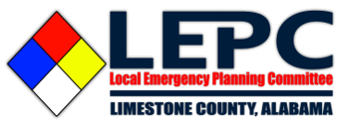 Executive CommitteeChairperson – Dion Duffey					Vice-Chairperson – Eddie GarlenSecretary – Kathy Heeren					Treasurer – Snezhana FreeInformation Coordinator – Trent SimonThank you Leak City for hosting and providing lunch for our August meeting.  Thank you Eddie and Trent for giving us an oversight of Carpenter Technology and the Emergency Management Association.Meeting NoticeThe next LEPC meeting will take place on Wednesday November 08th, 2023 from 10:30 am to 1:00 pm at Mazda Toyota Manufacturing, AIDT/Mazda Toyota Assessment Center, 27341 Old Hwy 20 NW Madison, AL 35756.   They will also be providing lunch.  Visitors need to enter the parking lot from Old Hwy 20.  They will check in at the front desk.Minutes from August 9th, 2023.Meeting called to order at 10:54 with an introduction of attendees.  While Trent was giving an overview of the Emergency Management Association, he mentioned there is an Emergency Plan that you can download to assist your company in developing your emergency plans.  You can find this plan on the Limestone Emergency Planning Commission website or via the link:  https://limestonecountyema-al.gov/limestone-county-emergency-management-agency-releases-new-emergency-preparedness-guide/ The LEPC is planning on having the bank account open in the following month.  This will allow the LEPC to apply for grants or receive donations.  We are also discussing the option of having any members provide a donation or a membership fee.  There are several other Emergency Planning Commissions in nearby counties that do have membership fees based on their hazardous chemicals.  We are asking each company to bring to the table at next month’s meeting ideas for funding the LEPC and to be ready to vote on an option.   Once a decision is voted on, the LEPC will add to the by-laws.  As a reminder – the LEPC does have Subcommittees we would like you to participate in.  Below is a list of those subcommittees and their chairperson.  If you are interested in being a member, please let one of the executive committee members know of your interest.  We do have 2 subcommittees that need a chair. The Industrial Safety Committee will be led by Eddie Garlen.  *All facilities are encouraged to participate in this committee.The Finance Committee will be led by Snezhana FreeThe Membership Committee will be led by Kathy Heeren/Amber TurnerThe Right to Know Committee – Trent SimonThe Public Information and Education Committee - OpenThe Emergency Response and Resources Committee - OpenNOTE:  Subcommittee chairs will also be part of the executive committee.  If you know of an organization that would like to become part of the LEPC, please let me know.  If you know of an organization that is attending but is not receiving email notification, please let me know so I can make sure everyone is getting all the information. Please notify Kathy Heeren at kheeren@amazon.com or Amber Turner at aturner@LCEDA.com if you have changes in your email address, or if someone from your company has had to drop from the committee.We have introduced the possibility of having membership dues, or relying solely on donations.  For example – if we have a membership fee, would we ask for $100 per chemical up to $500 per year?  Or do we want to set a specific amount that we each pay?   We will be discussing options and put up for a vote at our November meeting. A facility does not have to be a Tier 2 facility to belong to the LEPC or to be included in any type of emergency response.  Please remember to provide to your local response teams any site layouts and diagrams you can share that will allow for quick response times.  Stay tuned for coming details on Antitrust Guidelines.  Thank you, Kathy